П О С Т А Н О В Л Е Н И Е	В соответствии с Положением о наградах и почётных званиях Петропавловск-Камчатского городского округа от 24.07.2008 № 51-нд,  Решением       Городской Думы Петропавловск-Камчатского городского округа от 01.06.2011 № 395-нд «О представительских расходах и расходах, связанных  с приобретением подарочной и сувенирной продукции в Городской Думе  Петропавловск-Камчатского городского округа»,     ПОСТАНОВЛЯЮ: за большой личный в развитие самодеятельного художественного творчества, сохранение и развитие культуры в Петропавловск-камчатском городском округе и в связи с 30-летим со дня основания Народного хора ветеранов войны и труда «Память»:Объявить Благодарность Главы Петропавловск-Камчатского городского округа (в рамке):Вручить цветы.И.о. ГлавыПетропавловск-Камчатского городского округа                                                                               Е.И. Чистов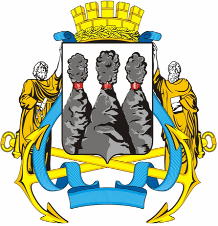 ГЛАВАПЕТРОПАВЛОВСК-КАМЧАТСКОГОГОРОДСКОГО ОКРУГА  « 06 » апреля 2012 г. №  34Об объявлении Благодарности Главы Петропавловск-Камчатскогогородского округа  участникам Народного хора ветеранов войны и труда «Память»ВишникинойЛине Андреевне- участнице хора;ГронскойВалентине Алексеевне-  участнице хора;КудряшовойАнне Федоровне-  участнице хора;МеньшиковойРаисе Михайловне- участнице хора;МиндибаевойВенере Нургалеевне- участнице хора;МихайликГалине Андреевне- участнице хора;ТимощенкоНаталье Васильевне- участнице хора;Мустафиной Мальгиме Ахатовне- участнице хора;ПоповойГалине Никитичне- участнице хора;СвинцовойНадежде Антоновне- участнице хора;ФилатовойНине Петровне- участнице хора.